MozambiqueMozambiqueMozambiqueMozambiqueSeptember 2024September 2024September 2024September 2024SundayMondayTuesdayWednesdayThursdayFridaySaturday1234567Lusaka Peace Agreement8910111213141516171819202122232425262728Defense Force’s Day2930NOTES: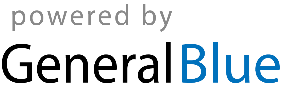 